Дифзачет по английскому языку для групп  401, 321,322 Рекомендации  по написанию реферата на  т. «Уход за новорожденным»Написание реферата направлено на организацию и повышение уровня самостоятельной работы студентов, расширяет профессиональный кругозор студентов, знакомит с методологией поиска необходимой информации на иностранном языке.     Задание для написания рефератаПознакомьтесь с содержанием предложенных сайтов.Выберите материал, относящийся к теме «Уход за новорожденным».Определитесь с манипуляцией, которую будете рассматривать в своем реферате, например,Пеленание новорожденногоКупание новорожденногоУход за кожей тела, глазами, носиком и т.д.Обработка пупкаПервые зубкиМассажПлач, колики и т.д.Количество предлагаемых манипуляций неограниченно. Может быть расширено по выбору студента.В реферате сокращенно перескажите содержание первичной статьи с основными фактическими сведениями, возможно, сравните с другой статьей, сделайте выводы и  памятку.Сделайте страницу-дублер, т.е. перевод на русский язык. Реферат должен быть тем или иным способом сброшюрован.Время выполнения задания – 1 месяц.     Рекомендации по выполнению заданияКак только вы получили задание, определитесь с манипуляцией и начните поиск материала. Например, если ваша тема – «Bottle Feeding» (Искусственное вскармливание), вбейте этот запрос на английском языке в поисковую строку браузера и скопируйте весь материал, который потребуется для написания реферата, в отдельный документ. Не забудьте записать ссылки на сайты, с которых вы взяли материал. Вы можете воспользоваться уже предложенными вам ссылками.					Если материал на иностранном языке непонятен по содержанию без перевода, воспользуйтесь онлайн-переводчиком. 								Материал готового реферата необходимо перевести на русский язык, воспользуйтесь для этого электронным переводчиком или, если ваши знания в английском достаточно хороши, попробуйте сделать перевод самостоятельно.				Требования к форме и содержанию рефератаСтруктура реферата: 1) Титульный лист; 2) Оглавление - план реферата с указанием страниц каждого пункта;3) Текст реферата делится на три части: введение, основная часть и заключение.а) Введение - раздел реферата, посвященный постановке проблемы, которая будет рассматриваться и обоснованию выбора темы.б) Основная часть - это звено работы, в котором последовательно раскрывается выбранная тема. Основная часть может быть представлена как цельным текстом, так и разделена на главы. При необходимости текст реферата может дополняться иллюстрациями, таблицами, графиками, но ими не следует "перегружать" текст.в) Заключение - данный раздел реферата должен быть представлен в виде выводов, которые готовятся на основе подготовленного текста. Выводы должны быть краткими и четкими. 4) Список источников и литературы. В данном списке называются как те источники, на которые ссылается студент при подготовке реферата, так и все иные, изученные им в связи с его подготовкой. В работе должно быть использовано не менее 3 разных источников.5) Приложения, которые состоят из таблиц, диаграмм, графиков, рисунков, схем (необязательная часть реферата).6) Страница-дублер. Перевод на русский язык всех страниц, начиная с  «Оглавления».        Содержание реферата:материал, использованный в реферате, должен относится строго к выбранной теме;необходимо изложить основные аспекты проблемы не только грамотно, но и в соответствии с той или иной логикой (хронологической, тематической, событийной и др.)при изложении следует сгруппировать идеи разных авторов по общности точек зрения;реферат должен заканчиваться  кратким анализом-преимуществ той точки зрения по рассматриваемому вопросу, с которой Вы солидарны.Технические требования, предъявляемые к выполнению рефератаНаличие титульного листа, оформленного на английском языке, с указанием учебного учреждения, названия общей темы, выбранной манипуляции, фамилия и имя студента, группа, преподаватель (Приложение 1)Объем работы должен быть не менее 12 и не более 15 печатных листов (1- титульный лист, 2- оглавление, 3- введение, 4-5- основная часть, 6- заключение, 7- список литературы и источников, 8- приложения, начиная с Оглавления  страницы- дублеры, т.е переведённые на русский язык)Работа должна выполняться через 1.15 интервал, шрифтом 12 Times New Roman. Все заголовки шрифт 16, ВСЕ ПРОПИСНЫЕ, ПОЛУЖИРНЫЙ.Размеры оставляемых полей: левое - 25 мм, правое - 15 мм, нижнее - 20 мм, верхнее - 20 мм.  Страницы должны быть пронумерованы.Расстояние между названием части реферата и последующим текстом должно быть равно трем интервалам. Фразы, начинающиеся с "красной" строки, печатаются с абзацным отступом от начала строки, равным 1 см.При цитировании текст цитаты заключается в кавычки и приводится без изменений. Каждая цитата должна сопровождаться ссылкой на источник.Распечатывайте реферат на бумаге формата А 4, на одной стороне листа.          Критерии оценкиТехнологическая карта РНС оценки защиты реферата студента ФИО _______________________________________ Группа____________  ФИО Преподавателя________________                           ДАТА ______________Тема ______________________ Реферат оценивается по 100 балльной шкале, балы переводятся в оценки успеваемости следующим образом: • 86 – 100 баллов – «отлично»; • 70 – 75 баллов – «хорошо»; • 51 – 69 баллов – «удовлетворительно;• мене 51 балла – «неудовлетворительно»     Рекомендованная литература. Интернет ресурсы  Baby Sleep Schedules - http://pediatrics.about.com/od/sleep/a/1108_baby_sleepSlideshow: Baby Food and Nutrition –http://www.emedicinehealth.com/slideshow_baby_food_and_nutrition_solids/articleSwaddling your baby- http://www.babycenter.com/0_swaddling-your-baby_125.bcBaby Schedules- http://www.babycenter.com/baby-schedulesBaby Bathing & Body Care - http://www.babycenter.com/baby-bathing-body-careFormula Feeding - http://www.babycenter.com/baby-formula-feedingCrying & Colic - http://www.babycenter.com/302_crying-colic_1518472.bcBaby Diapering & Bottom Care - http://www.babycenter.com/baby-diaperingYour Newborn Baby - http://www.babycenter.com/your-newborn-babyBaby Health Guides -  http://www.babycenter.com/baby-healthTips for Newborn Baby Care - http://pediatrics.about.com/od/newbornsandbabies/a/110_baby_care  онлайн-словари: translate.google.ru или http://www.abbyy.ru/business/lingvo-windowsПриложение 1Образец оформления титульного листа для реферата:St. Petersburg State Budget Professional Educational Institution  "Midwifery College» Section: Neonatal CareTopic: (название манипуляции)Done by (фамилия и имя студента)Group _____Checked by (фамилия, инициалы преподавателя)St. Petersburg 202____Приложение 2Оформление списка источников и литературы Лукаш, Ю.А. Индивидуальный предприниматель без образования юридического лица   – Москва: Книжный мир, 2002. – 457 с.

Ссылка на web-страницу:
        1. Информация для поступающих: [Электронный ресурс] //Акушерский колледж. СПб. URL: http://www.akush.spb.ru/ /. (Дата обращения: 03.05.2021).6Приложение 3СТАНДАРТНЫЕ ОБОРОТЫ, ИСПОЛЬЗУЕМЫЕ В РЕФЕРАТЕДля вводной части реферата:                                                                               The object of this study is …                                                                                            Investigation, research, analysis: analytical, theoretical, practicalЦель и задачи исследования/ The aim of this study is … to analyze                                                                          The purpose (the task) of the study is …to calculate, fabricate, create, assemble device, solve problem, make, carry out, and perform study.                                                                   	                         прилагательные: detailed, careful, extensive, accurate comprehensive, brief, short, preliminary, limited, few, different, various, modern, recent, promising, perspective, possible, similar, important, final                                                                Актуальность выбранной темы / As analytical surveys show that the problem hasn’t been solved yet.                                                                                                                            The problem hasn’t been thoroughly analyzed. Recently the problem of …  has been brought forefront. Most of recent analyses fall short of …reasonable explaining.  Application of …                                                                                                                      Analytical survey, marketing survey, results of previous studies, informational, technical analyses, thoroughly, effectively, finally, accurately, comprehensively, widely, carefully, extensively Для основной части реферата:                                                                          -The author dwells on…                                                                                                           		  - The work touches upon…                                                                                                                             - The purpose of the work is to give some information about…                                                                    - Then the author goes on to say that…                                                                                                                           - Much attention is given to…- The readers’ attention is also drawn to…- The author writes (states, points out) that…- It would not be an exaggeration to say that…result (on, of), findings (on), data (on, concerning, as to), evidence (for, of, on, concerning, that) fact (of, concerning, that), provide evidence for, give strong evidence for (of) lead to a conclusion, make it possible to conclude that ..., concerning, as to ...; conclude, make, draw, reach a conclusion, come to a conclusion that ...; it is concluded that, from the results it is concluded that ..., it may be noted that ..., it may be stated that ..., thus, therefore, consequently, as a result, effect of ... on, influence of ... on, action of ... on, influence, act on (upon), produce the (an) effect on be reliable, be valid, be useful, be of use, be helpful, be suitable, be convenient, be efficient, be adequate, for example (for instance),... is illustrated by (... is a good illustration of) ...,... is a case in point ...Для заключительной части реферата:- The analyses proved the advantages of … - The results of the analyses are reliable enough to infer …- To analyze the effect of ... (e.g. price increases) on … (e.g. quantity supplied)- In conclusion I’d like to stress…- The author comes to the conclusion that…- The work is of (no) interest for narrow (wide) circle of readers.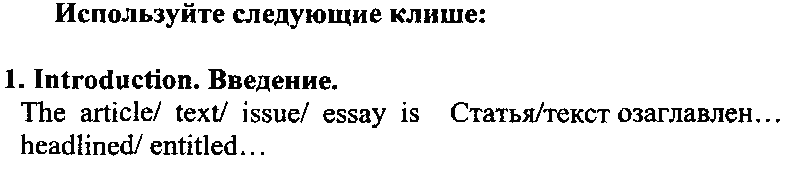 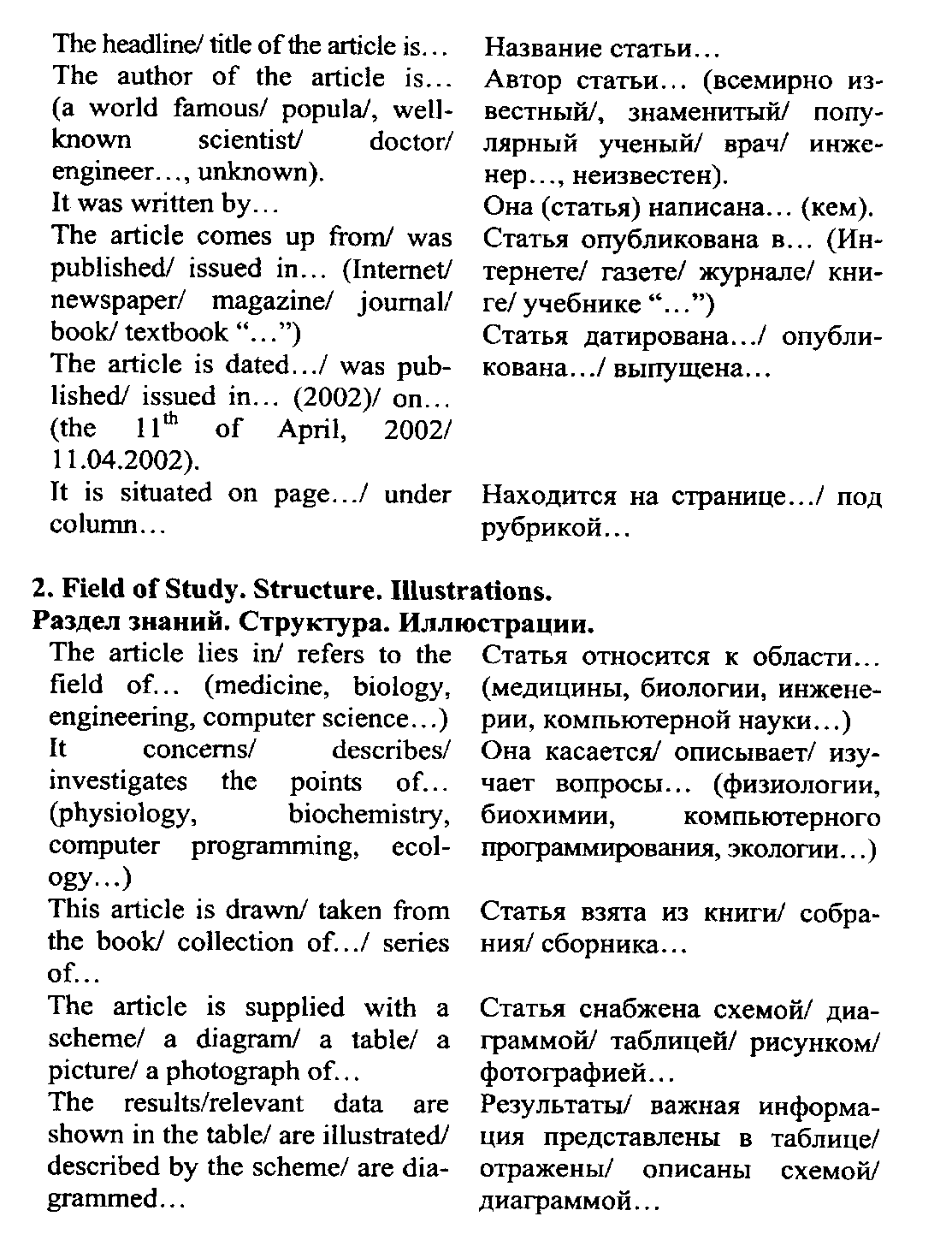 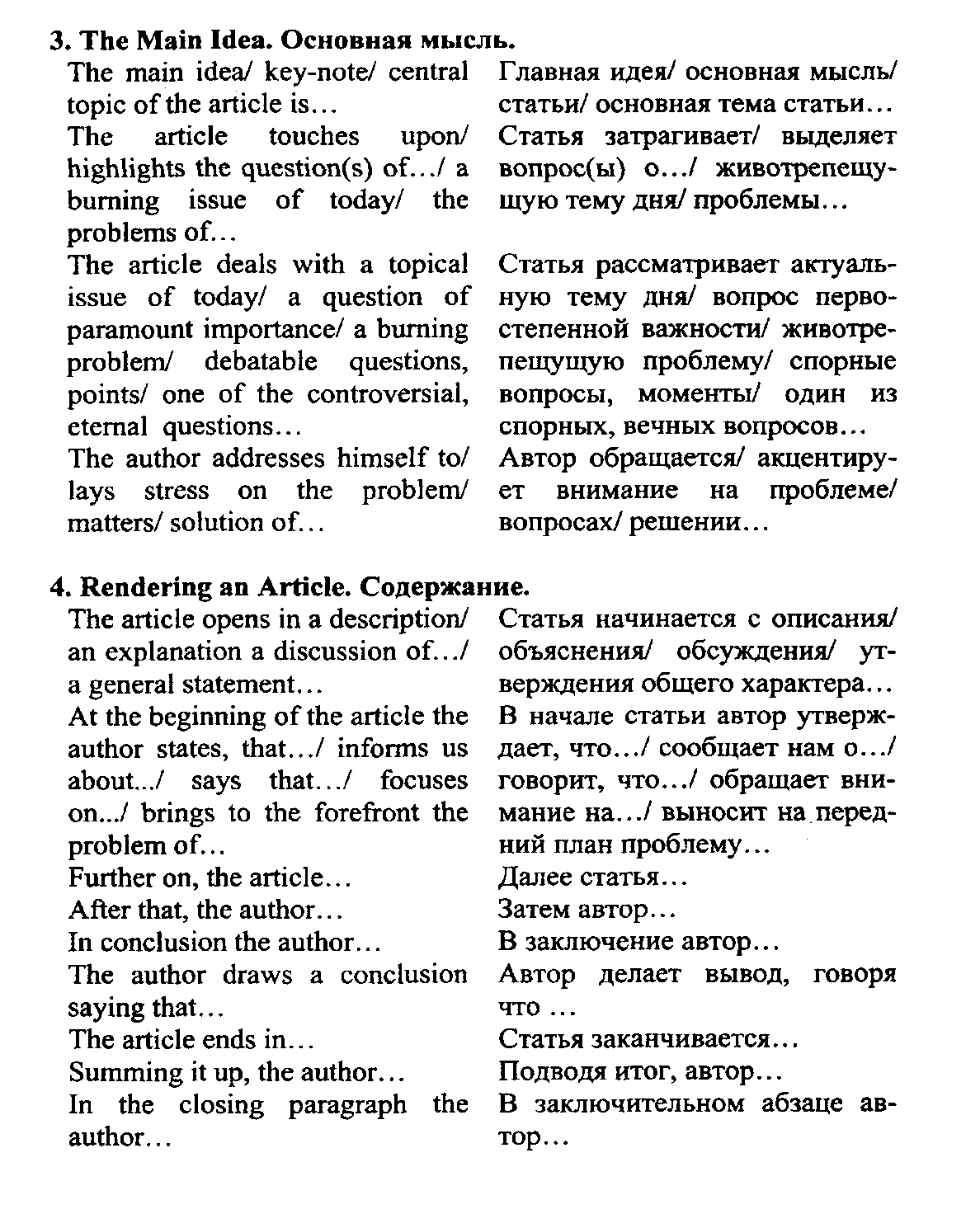 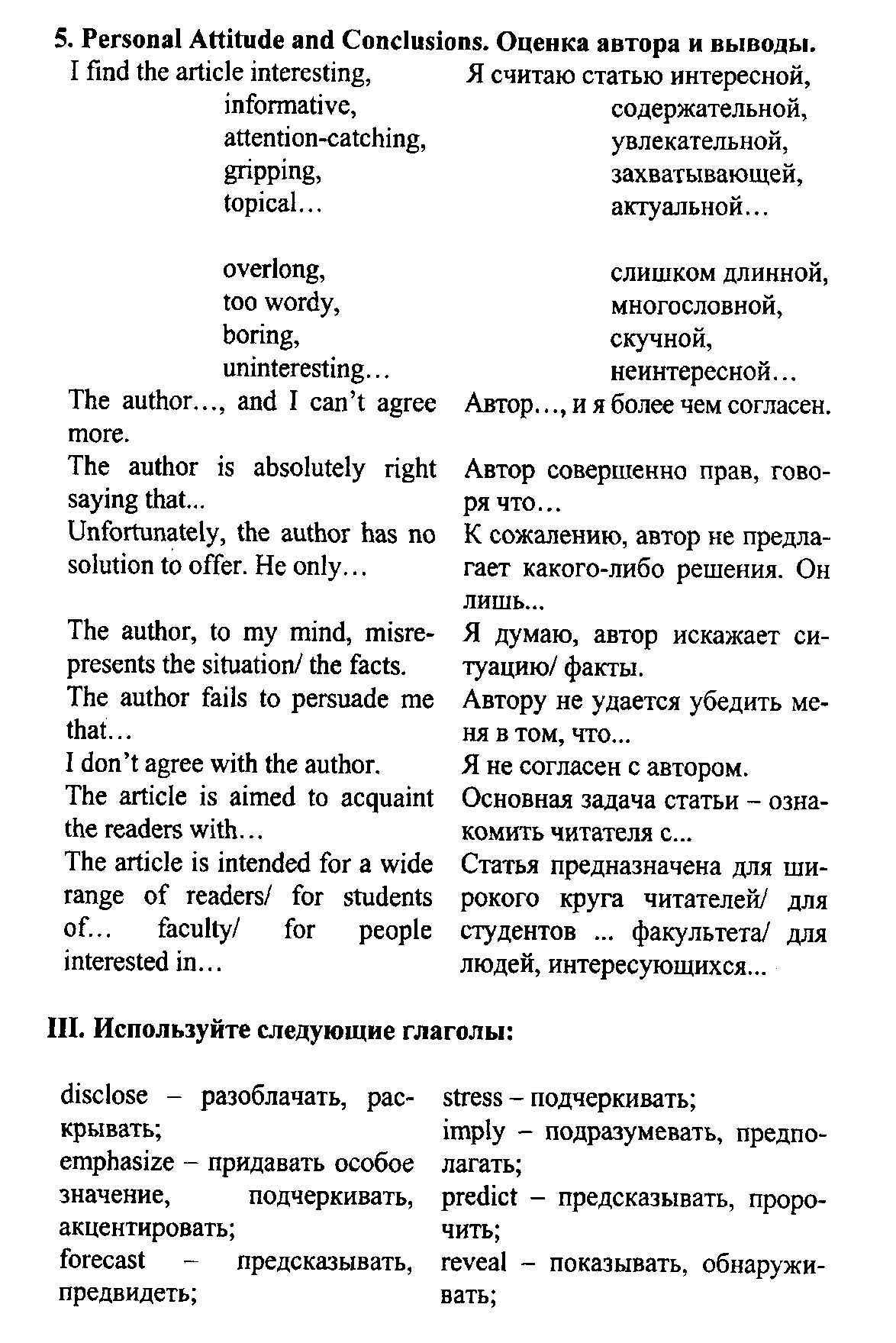 Критерии                    ПоказателиМаксимальный баллПолученный баллI. КАЧЕСТВО РЕФЕРАТА                                                                                                    I. КАЧЕСТВО РЕФЕРАТА                                                                                                    I. КАЧЕСТВО РЕФЕРАТА                                                                                                    1 . Соответствие содержания работы заданию.- соответствие выбранной темы реферата основному заданию    - соответствие плана теме реферата; 102. Грамотность изложения. -отсутствие орфографических и синтаксических ошибок, стилистических погрешностей;- отсутствие опечаток, сокращений слов, кроме общепринятых. 103. Соблюдение требований к оформлению.- владение терминологией и понятийным аппаратом проблемы;- культура оформления. 103. Самостоятельность выполнения работы, использование рекомендованной литературы. - полнота использования источников по проблеме;- обоснованность выбора источника.104. Обоснованность выводов  - умение обобщать, сопоставлять различные точки зрения по рассматриваемому вопросу- аргументировать основные положения и выводы. 10Общая оценка за выполнение работыОбщая оценка за выполнение работы 50II. КАЧЕСТВО ДОКЛАДА II. КАЧЕСТВО ДОКЛАДА II. КАЧЕСТВО ДОКЛАДА 1 . Степень раскрытия сущности проблемы- соответствие содержания доклада содержанию реферата 52. Выделение основной мысли работы  - актуальность проблемы и темы;- самостоятельность в постановке проблемы- формулирование вопросов для анализа проблемы;- самостоятельность суждений. 203. Качество изложения материала - раскрытие основных понятий проблемы;- грамотность изложения,обоснованность способов и методов работы с материалом;- предоставление выводов по работе. 154. Характер выступления-умение соотносить объем цитирования и свободного высказывания- Умение укладывать свое выступление в отведенные временные рамки10Общая оценка за доклад Общая оценка за доклад  50ИТОГОВАЯ ОЦЕНКА ЗА ЗАЩИТУ ИТОГОВАЯ ОЦЕНКА ЗА ЗАЩИТУ  100III. Дополнительный баллIII. Дополнительный баллIII. Дополнительный баллIII. Дополнительный балл Составление памятки по выбранной манипуляции Составление памятки по выбранной манипуляции10Общая оценка за творческое заданиеОбщая оценка за творческое задание 10